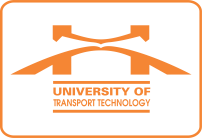 Ngày, thángThời gianĐịa điểm - Nội dungChủ trìThứ Hai18/6
Sáng
8h00Nội dung: Lễ bế giảng và trao bằng tốt nghiệp năm 2018 (CSĐT Thái nguyên) (Phòng CTSV chuẩn bị nội dung).Thành phần: PHT Long; Ô Quang (CTSV), Ô Lâm (ĐT); lãnh đạo các phòng ban, lãnh đạo các khoa, lãnh đạo các bộ môn thuộc CSĐT Thái Nguyên; giáo viên chủ nhiệm lớp sinh viên tốt nghiệp và sinh viên tốt nghiệp khóa 64 thuộc CSĐT Thái Nguyên.Địa điểm: Hội trường lớn CSĐT Thái Nguyên.Xe xuất phát tại CSĐT HN lúc 6h00Hiệu trưởngThứ Hai18/6ChiềuThứ Ba
19/6Sáng9h00Nội dung: Họp thẩm định chương trình đào tạo trình độ tiến sĩ ngành (1) Kỹ thuật xây dựng công trình giao thông, (2) Kỹ thuật xây dựng công trình đặc biệt.Thành phần: Hội đồng thẩm định chương trình.Địa điểm: (1) Phòng họp tầng 2 Thư viện; (2) Phòng họp tầng 3 Nhà H3.Chủ tịch
 Hội đồngThứ Ba
19/6Chiều13h30Nội dung: Chương trình gặp gỡ sinh viên K66 – Khoa Công trình “Toeic 450++ chuẩn đầu ra và chiến lược thành công”.
Thành phần tham dự: TS. Nguyễn Văn Lâm; TS. Ngô Thanh Hương; TS. Hồ Sỹ Lành; ThS. Tạ Thế Anh; TS. Trần Quốc Tuấn; ThS. Cao Công Ánh; BM Ngoại ngữ Anh Pháp; Cố vấn học tập, Sinh viên K66 – Khoa Công trình. 
Địa điểm: Hội trường lớn – CSĐT Hà Nội.PHT Nguyễn Hoàng LongThứ Ba
19/6Chiều15h30Nội dung: Chương trình gặp gỡ sinh viên K66 –Khoa cơ khí “Toeic 450++ chuẩn đầu ra và chiến lược thành công”.
Thành phần tham dự: TS. Nguyễn Văn Lâm; TS. Nguyễn Quang Anh; ThS. Tạ Thế Anh; TS. Trần Quốc Tuấn; ThS. Cao Công Ánh; BM Ngoại ngữ Anh Pháp; Cố vấn học tập, Sinh viên K66 –Khoa cơ khí. 
Địa điểm: Hội trường lớn – CSĐT Hà Nội.PHT Nguyễn Hoàng LongThứ Ba
19/6Chiều14h00Nội dung: Tiếp và làm việc với Trường Đại học Sharda - Ấn Độ
Thành phần: Ô Trinh, B. Hiền (Phòng KHCN-HTQT), Ô Bình (Khoa Công trình).Địa điểm: Phòng họp tầng 3 Nhà H3.PHT Vũ Ngọc KhiêmThứ Tư20/6Sáng
8h00Nội dung: Lễ bế giảng và trao bằng tốt nghiệp năm 2018 (CSĐT Vĩnh Phúc). Phòng CTSV phối hợp với phòng Đào tạo CSĐT VP chuẩn bị nội dung.Thành phần: PHT Nguyễn Hoàng Long; Ô Quang, Bà Nhung (CTSV); Ô Lâm, Ô Vương Văn Sơn (ĐT); Lãnh đạo các phòng ban, lãnh đạo các Khoa, lãnh đạo bộ môn thuộc CSĐT Vĩnh Phúc; giáo viên chủ nhiệm lớp sinh viên tốt nghiệp và sinh viên tốt nghiệp khóa 64  thuộc CSĐT Vĩnh Phúc.Địa điểm: Hội trường lớn CSĐT Vĩnh Phúc.Xe xuất phát tại CSĐT HN lúc 6h00Hiệu trưởngThứ Tư20/6Chiều14h00Nội dung: Hội nghị về nghiệp vụ công tác Đảng.
Thành phần: Các đ/c ủy ban kiểm tra Đảng ủy Trường, Bí thư các chi bộ.Địa điểm: Phòng họp tầng 3 Nhà H3.Đ/c Nguyễn Mạnh HùngThứ Năm
21/6Sáng
8h00Nội dung: Nghe báo cáo về xây dựng đề án tự chủ tài sản. Phòng TCKT chuẩn bị nội dung và báo cáo. Trung tâm CNTT chuẩn bị kỹ thuật 2 đầu cầu.Thành phần: Đầu cầu Hà Nội: Các Phó hiệu trưởng; Bà Thủy, Bà Ánh, Bà Điệp (TCKT); Ô Ngọc (HCQT); TS Hiếu (Bộ môn Thí nghiệm Công trình – Khoa Công trình);Đầu cầu Vĩnh Phúc: Ô Sơn (ĐT), Bà Sơn (TCKT), Ô Quyền (HCQT).Địa điểm: Phòng họp trực tuyến 2 CSĐT.Hiệu trưởngThứ Năm
21/6Chiều
14h00Nội dung: Nghe báo cáo về xây dựng kế hoạch ngân sách Nhà nước 2019. Phòng TCKT chuẩn bị nội dung và báo cáo. Trung tâm CNTT chuẩn bị kỹ thuật 2 đầu cầu.Thành phần: Đầu cầu Hà Nội: Các Phó hiệu trưởng; TS Hùng (CT HĐT); Bà Thủy, Bà Ánh, Bà Điệp (TCKT); Ô Lâm (ĐT); Ô Trinh, Ô Hiếu (KHCN-HTQT); Bà Hương (QLĐT&XDCB); Ô Ngọc (HCQT);Đầu cầu Vĩnh Phúc: Ô Sơn (ĐT), Bà Sơn (TCKT), Ô Quyền (HCQT);Địa điểm: Phòng họp trực tuyến 3 CSĐT.Hiệu trưởngThứ Sáu22/6Sáng
8h00Nội dung: Lễ bế giảng và trao bằng tốt nghiệp năm 2018 (CSĐT Hà Nội). Phòng CTSV chuẩn bị nội dung; TTCNTT chụp ảnh, viết bài đăng web).Thành phần: Các Phó hiệu trưởng; TS Hùng (CT HĐT); Ông Quang (CTSV), Ông Lâm (ĐT), Ông Ánh (ĐTN), Ông Quang Anh (khoa CK), Bà Hương (khoa CT), Bà  Lê (Khoa KTVT), giáo viên chủ nhiệm lớp sinh viên tốt nghiệp và sinh viên tốt nghiệp khóa 64 khoa CT, CK và K65 ngành kế toán thuộc CSĐT Hà Nội.Địa điểm: Hội trường lớn – CSĐT Hà Nội.Hiệu trưởngThứ Sáu22/6Chiều
14h00Nội dung: Họp về đào tạo lĩnh vực đường sắt.Thành phần: Ô Lâm (ĐT); TS. Ngô Thanh Hương, GS Đỗ Như Tráng, TS Nguyễn Quang Huy và Bộ môn Đường sắt (Khoa Công trình); TS Lê Thu Sao, TS Hoàng Văn Lâm (Khoa KTVT); GV Vũ Văn Hiệp (Khoa Cơ khí), TS Dương Quang Khánh (Khoa CNTT). Địa điểm: Phòng họp tầng 3, nhà H3.PHT Nguyễn Hoàng LongThứ Sáu22/6Thứ Bảy
23/6Sáng 8h00Nội dung: Phổ biến quy chế kỳ thi THPT Quốc gia 2018. Thành phần: Tại Hà Nội: Ô Lâm (ĐT); các thành viên tham gia tổ chức thi thuộc CSĐT Hà Nội;Tại Vĩnh Phúc: Ô Sơn (ĐT); các thành viên tham gia tổ chức thi thuộc CSĐT Vĩnh Phúc.Địa điểm: Hội trường lớn (1) CSĐT Hà Nội và (2) CSĐT Vĩnh Phúc.PHT Nguyễn Hoàng LongThứ Bảy
23/6Sáng 8h30Nội dung: Thi THPT Quốc gia 2018 (đến hết ngày 27/6/2018).Thành phần: Theo danh sách.Địa điểm: Các điểm thi thuộc Tỉnh Vĩnh Phúc.Hội đồng thiChủ nhật
24/6SángChủ nhật
24/6